2021年上半年体检医院及时间安排表石家庄市2021年上半年教师资格体检医院保定市2021年上半年教师资格体检医院邯郸市2021年上半年确认点和体检医院地址及联系方式秦皇岛市2021年上半年教师资格证认定体检医院及现场确认点安排一览表唐山市2021年上半年教师资格认定体检安排承德市2021年上半年教师资格认定体检安排张家口市2021年上半年教师资格认定体检安排沧州市2021年上半年教师资格认定体检定点医院衡水市2021年上半年教师资格认定指定体检医院邢台市2021年上半年确认点咨询电话、体检医院定州市2021年上半年教师资格认定体检医院及时间安排辛集市2021年上半年教师资格认定体检医院雄安新区2021年上半年教师资格认定体检医院地市考生属地体检医院体检时间及注意事项石家庄石家庄市级  指定医院石家庄市人民医院中心院区地址：石家庄市长安区方北路9号健康管理（体检）中心。乘车路线：30路、46路、60路（市脑病医院）下车。请关注公众号“石家庄市人民医院健康管理中心”回复“教师”仔细阅读体检注意事项。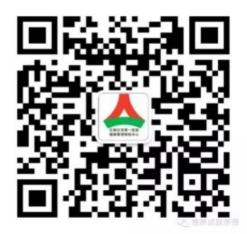 体检采取预约制，6月17日开始网上预约，每日预约600人，当日预约满后请根据提示选择其余可选日期，务必认真填写个人信息。注意事项：1.常态化疫情防控期间，请体检人员严格按照预约的时间、地点前来体检。进入中心场地前，请配合工作人员进行体温检测及手机注册填写健康码，体检全程佩戴一次性医用口罩。2.体检当日空腹，请务必携带本人身份证。3.矫正视力请携带眼镜。4.孕妇需提供二级医院及以上诊断证明。5.市级体检人员不需自带体检表，体检前台现场打印。申请人员待体检结束领取体检表后自行将与教师资格认定网报同版的照片贴在体检表照片处。如有任何相关问题，请拨打中心电话0311-869077001、体检时间：6月21日至7月18日2、体检时，申请人持本人身份证及粘贴本人网报同版照片的体检表（A4纸双面打印），在规定时间内到指定医院体检。3、选择裕华区、长安区、新华区、桥西区、高新区的申请人到市级指定医院石家庄市人民医院体检；其他县（市、区）的申请人可以就近到本县（市、区）指定医院或市级指定医院体检，各县（市、区）之间不能跨行政区域进行体检。4、请申请人网报后再体检，没有网上报名成功的申请人将不能继续此次认定。石家庄鹿泉区鹿泉区中医院(鹿泉区新凯路12号)1、体检时间：6月21日至7月18日2、体检时，申请人持本人身份证及粘贴本人网报同版照片的体检表（A4纸双面打印），在规定时间内到指定医院体检。3、选择裕华区、长安区、新华区、桥西区、高新区的申请人到市级指定医院石家庄市人民医院体检；其他县（市、区）的申请人可以就近到本县（市、区）指定医院或市级指定医院体检，各县（市、区）之间不能跨行政区域进行体检。4、请申请人网报后再体检，没有网上报名成功的申请人将不能继续此次认定。石家庄藁城区藁城中西医结合医院（藁城区廉州路297号）1、体检时间：6月21日至7月18日2、体检时，申请人持本人身份证及粘贴本人网报同版照片的体检表（A4纸双面打印），在规定时间内到指定医院体检。3、选择裕华区、长安区、新华区、桥西区、高新区的申请人到市级指定医院石家庄市人民医院体检；其他县（市、区）的申请人可以就近到本县（市、区）指定医院或市级指定医院体检，各县（市、区）之间不能跨行政区域进行体检。4、请申请人网报后再体检，没有网上报名成功的申请人将不能继续此次认定。石家庄栾城区栾城人民医院（石家庄市栾城区鑫源路120号）1、体检时间：6月21日至7月18日2、体检时，申请人持本人身份证及粘贴本人网报同版照片的体检表（A4纸双面打印），在规定时间内到指定医院体检。3、选择裕华区、长安区、新华区、桥西区、高新区的申请人到市级指定医院石家庄市人民医院体检；其他县（市、区）的申请人可以就近到本县（市、区）指定医院或市级指定医院体检，各县（市、区）之间不能跨行政区域进行体检。4、请申请人网报后再体检，没有网上报名成功的申请人将不能继续此次认定。石家庄正定县正定县人民医院（正定县常山西路29号）1、体检时间：6月21日至7月18日2、体检时，申请人持本人身份证及粘贴本人网报同版照片的体检表（A4纸双面打印），在规定时间内到指定医院体检。3、选择裕华区、长安区、新华区、桥西区、高新区的申请人到市级指定医院石家庄市人民医院体检；其他县（市、区）的申请人可以就近到本县（市、区）指定医院或市级指定医院体检，各县（市、区）之间不能跨行政区域进行体检。4、请申请人网报后再体检，没有网上报名成功的申请人将不能继续此次认定。石家庄高邑县高邑县中医院（高邑县凤中路497号）1、体检时间：6月21日至7月18日2、体检时，申请人持本人身份证及粘贴本人网报同版照片的体检表（A4纸双面打印），在规定时间内到指定医院体检。3、选择裕华区、长安区、新华区、桥西区、高新区的申请人到市级指定医院石家庄市人民医院体检；其他县（市、区）的申请人可以就近到本县（市、区）指定医院或市级指定医院体检，各县（市、区）之间不能跨行政区域进行体检。4、请申请人网报后再体检，没有网上报名成功的申请人将不能继续此次认定。石家庄井陉县井陉县旧县医院（井陉县城区建设南路18号）1、体检时间：6月21日至7月18日2、体检时，申请人持本人身份证及粘贴本人网报同版照片的体检表（A4纸双面打印），在规定时间内到指定医院体检。3、选择裕华区、长安区、新华区、桥西区、高新区的申请人到市级指定医院石家庄市人民医院体检；其他县（市、区）的申请人可以就近到本县（市、区）指定医院或市级指定医院体检，各县（市、区）之间不能跨行政区域进行体检。4、请申请人网报后再体检，没有网上报名成功的申请人将不能继续此次认定。石家庄平山县平山县中山医院（平山县钢城路与石闫路交叉口）1、体检时间：6月21日至7月18日2、体检时，申请人持本人身份证及粘贴本人网报同版照片的体检表（A4纸双面打印），在规定时间内到指定医院体检。3、选择裕华区、长安区、新华区、桥西区、高新区的申请人到市级指定医院石家庄市人民医院体检；其他县（市、区）的申请人可以就近到本县（市、区）指定医院或市级指定医院体检，各县（市、区）之间不能跨行政区域进行体检。4、请申请人网报后再体检，没有网上报名成功的申请人将不能继续此次认定。石家庄井陉矿区井陉矿区医院（矿区南纬路）1、体检时间：6月21日至7月18日2、体检时，申请人持本人身份证及粘贴本人网报同版照片的体检表（A4纸双面打印），在规定时间内到指定医院体检。3、选择裕华区、长安区、新华区、桥西区、高新区的申请人到市级指定医院石家庄市人民医院体检；其他县（市、区）的申请人可以就近到本县（市、区）指定医院或市级指定医院体检，各县（市、区）之间不能跨行政区域进行体检。4、请申请人网报后再体检，没有网上报名成功的申请人将不能继续此次认定。石家庄行唐县行唐县人民医院（行唐县玉城东大街31号）1、体检时间：6月21日至7月18日2、体检时，申请人持本人身份证及粘贴本人网报同版照片的体检表（A4纸双面打印），在规定时间内到指定医院体检。3、选择裕华区、长安区、新华区、桥西区、高新区的申请人到市级指定医院石家庄市人民医院体检；其他县（市、区）的申请人可以就近到本县（市、区）指定医院或市级指定医院体检，各县（市、区）之间不能跨行政区域进行体检。4、请申请人网报后再体检，没有网上报名成功的申请人将不能继续此次认定。石家庄元氏县元氏县医院（元氏县人民路67号）1、体检时间：6月21日至7月18日2、体检时，申请人持本人身份证及粘贴本人网报同版照片的体检表（A4纸双面打印），在规定时间内到指定医院体检。3、选择裕华区、长安区、新华区、桥西区、高新区的申请人到市级指定医院石家庄市人民医院体检；其他县（市、区）的申请人可以就近到本县（市、区）指定医院或市级指定医院体检，各县（市、区）之间不能跨行政区域进行体检。4、请申请人网报后再体检，没有网上报名成功的申请人将不能继续此次认定。石家庄赞皇县赞皇县中医医院（赞皇县太行西路207号）1、体检时间：6月21日至7月18日2、体检时，申请人持本人身份证及粘贴本人网报同版照片的体检表（A4纸双面打印），在规定时间内到指定医院体检。3、选择裕华区、长安区、新华区、桥西区、高新区的申请人到市级指定医院石家庄市人民医院体检；其他县（市、区）的申请人可以就近到本县（市、区）指定医院或市级指定医院体检，各县（市、区）之间不能跨行政区域进行体检。4、请申请人网报后再体检，没有网上报名成功的申请人将不能继续此次认定。石家庄新乐市新乐市中医医院（新乐市育才街236号）1、体检时间：6月21日至7月18日2、体检时，申请人持本人身份证及粘贴本人网报同版照片的体检表（A4纸双面打印），在规定时间内到指定医院体检。3、选择裕华区、长安区、新华区、桥西区、高新区的申请人到市级指定医院石家庄市人民医院体检；其他县（市、区）的申请人可以就近到本县（市、区）指定医院或市级指定医院体检，各县（市、区）之间不能跨行政区域进行体检。4、请申请人网报后再体检，没有网上报名成功的申请人将不能继续此次认定。石家庄晋州市晋州市中医院（晋州市朝阳路666号）1、体检时间：6月21日至7月18日2、体检时，申请人持本人身份证及粘贴本人网报同版照片的体检表（A4纸双面打印），在规定时间内到指定医院体检。3、选择裕华区、长安区、新华区、桥西区、高新区的申请人到市级指定医院石家庄市人民医院体检；其他县（市、区）的申请人可以就近到本县（市、区）指定医院或市级指定医院体检，各县（市、区）之间不能跨行政区域进行体检。4、请申请人网报后再体检，没有网上报名成功的申请人将不能继续此次认定。石家庄赵县赵县妇幼保健院（赵县第二人民医院）（赵县平棘大街66号）1、体检时间：6月21日至7月18日2、体检时，申请人持本人身份证及粘贴本人网报同版照片的体检表（A4纸双面打印），在规定时间内到指定医院体检。3、选择裕华区、长安区、新华区、桥西区、高新区的申请人到市级指定医院石家庄市人民医院体检；其他县（市、区）的申请人可以就近到本县（市、区）指定医院或市级指定医院体检，各县（市、区）之间不能跨行政区域进行体检。4、请申请人网报后再体检，没有网上报名成功的申请人将不能继续此次认定。石家庄深泽县深泽县医院（深泽县府前东路211号）1、体检时间：6月21日至7月18日2、体检时，申请人持本人身份证及粘贴本人网报同版照片的体检表（A4纸双面打印），在规定时间内到指定医院体检。3、选择裕华区、长安区、新华区、桥西区、高新区的申请人到市级指定医院石家庄市人民医院体检；其他县（市、区）的申请人可以就近到本县（市、区）指定医院或市级指定医院体检，各县（市、区）之间不能跨行政区域进行体检。4、请申请人网报后再体检，没有网上报名成功的申请人将不能继续此次认定。石家庄灵寿县灵寿县医院（灵寿县灵寿镇城西街33号）1、体检时间：6月21日至7月18日2、体检时，申请人持本人身份证及粘贴本人网报同版照片的体检表（A4纸双面打印），在规定时间内到指定医院体检。3、选择裕华区、长安区、新华区、桥西区、高新区的申请人到市级指定医院石家庄市人民医院体检；其他县（市、区）的申请人可以就近到本县（市、区）指定医院或市级指定医院体检，各县（市、区）之间不能跨行政区域进行体检。4、请申请人网报后再体检，没有网上报名成功的申请人将不能继续此次认定。石家庄无极县无极县医院（无极县无极西路64号）1、体检时间：6月21日至7月18日2、体检时，申请人持本人身份证及粘贴本人网报同版照片的体检表（A4纸双面打印），在规定时间内到指定医院体检。3、选择裕华区、长安区、新华区、桥西区、高新区的申请人到市级指定医院石家庄市人民医院体检；其他县（市、区）的申请人可以就近到本县（市、区）指定医院或市级指定医院体检，各县（市、区）之间不能跨行政区域进行体检。4、请申请人网报后再体检，没有网上报名成功的申请人将不能继续此次认定。地区体检医院体检医院市区保定市第一中心医院西院（保定市高新区恒滨路77号市急救中心，电话3389088）保定市第一中心医院西院（保定市高新区恒滨路77号市急救中心，电话3389088）市区河北大学附属医院体检中心（河大新区，电话5981318、5981888）河北大学附属医院体检中心（河大新区，电话5981318、5981888）市区保定市第二医院（保定市东风西路338号，电话3099637）保定市第二医院（保定市东风西路338号，电话3099637）市区保定市第五医院（保定市瑞祥大街340号,电话5901182）保定市第五医院（保定市瑞祥大街340号,电话5901182）涿州市涿州市中医医院高碑店市保定高碑店保康医院（原高碑店市十八局医院）安国市安国市中医院易  县易县中医院徐水区徐水区中医医院涞源县涞源县医院定兴县定兴县医院望都县望都县医院顺平县顺平县医院博野县博野县中医医院蠡  县蠡县医院清苑区清苑第五医院满城区满城区人民医院涞水县涞水县妇幼保健院（第二人民医院）高阳县高阳县医院曲阳县曲阳县中医医院阜平县阜平县医院唐  县唐县中医院序号县（市）区确认单位确认单位地址体检医院及现场确认地址联系电话确认范围1丛台区丛台区行政审批局丛台区行政审批局（丛台区滏东北大街555号国际会展中心北门）丛台区政务服务中心A6窗口河北工程大学附属医院（卫校）3118267（QQ群号634754564或642140165）户籍在丛台区范围内，或持有丛台区有效期内居住证，或丛台区内驻邯部队现役军人和现役武警，且取得教师资格考试合格证明的2邯山区邯山区行政审批局邯山区行政审批局(邯山区雪驰路东段73号）一楼B厅社会事务科2号窗口邯郸市第一医院东区（邯郸市肿瘤医院）邯山区陵园路399号东环路与雪驰路交叉口南行200米路东8022069（QQ群号628693134）户籍在邯山区范围内，或持有邯山区有效期内居住证，或邯山区内驻邯部队现役军人和现役武警，且取得教师资格考试合格证明的3复兴区复兴区教体局复兴路162号，复兴区教育体育局4楼414房间河北工程大学附属医院（卫校）3148762（QQ群号458488028）户籍在复兴区范围内，或持有复兴区有效期内居住证，或复兴区内驻邯部队现役军人和现役武警，且取得教师资格考试合格证明的4开发区开发区文教局邯郸经济技术开发区西尚璧小学（四楼人事科）邯郸市第一医院东区（邯郸市肿瘤医院）邯山区陵园路399号东环路与雪驰路交叉口南行200米路东8066911（QQ群号622422902）户籍在经济开发区范围内，或持有经济开发区有效期内居住证，或经济开发区区内驻邯部队现役军人和现役武警，且取得教师资格考试合格证明的5冀南新区冀南新区行政审批局冀南新区中华南大街路东滏淼生态园南侧市民服务中心二楼7-9号窗口河北工程大学附属医院（卫校）6299026（QQ群号733233363）户籍在冀南新区范围内，或持有冀南新区有效期内居住证，或冀南新区内驻邯部队现役军人和现役武警，且取得教师资格考试合格证明的6肥乡区肥乡区行政审批局肥乡区行政审批局一楼北厅社会事务科邯郸市肥乡区中心医院(邯郸市肥乡区东城街106号)5209310（QQ群号1106819497）户籍在肥乡区范围内，或持有肥乡区有效期内居住证，或肥乡区内驻邯部队现役军人和现役武警，且取得教师资格考试合格证明的7永年区永年区行政审批局永年区行政审批局（政务服务中心）二楼社会事务科邯郸市永年区第一医院（东区）(邯郸市永年区中华大街与政府街交叉口东北)6633585（QQ群号659855977）户籍在永年区范围内，或持有永年区有效期内居住证，或永年区内驻邯部队现役军人和现役武警，且取得教师资格考试合格证明的8峰峰矿区峰峰矿区教育体育局峰峰矿区清泉街与求知路交叉口路东50米(新一中旁)峰峰矿区教师发展中心办公楼3楼315室冀中能源峰峰集团总医院（南院）5193120（QQ群号641855436或587632602）户籍在峰峰矿区范围内，或持有峰峰矿区有效期内居住证，或峰峰矿区内驻邯部队现役军人和现役武警，且取得教师资格考试合格证明的9武安市武安市行政审批局武安市行政审批局（武安市中兴路和西环路交叉口“武安市民服务中心”）三楼统一受理T5窗口公共服务科 武安市中医院（武安市中兴路1378号，体检科） 5678531（QQ群号67345003）户籍在武安市范围内，或持有武安市有效期内居住证，或武安市内驻邯部队现役军人和现役武警，且取得教师资格考试合格证明的10涉县涉县行政审批局涉县行政审批局综合楼三楼大厅，社会事务科7号、8号窗口涉县医院体检科（门诊楼一楼，北门进入，收费处旁）（涉县将军大道与开元街交叉口西南100米）3897638（QQ群号641734546或650736759）户籍在涉县范围内，或持有涉县有效期内居住证，或涉县内驻邯部队现役军人和现役武警，且取得教师资格考试合格证明的11磁县磁县行政审批局磁县行政审批局五楼公共服务股磁县人民医院综合门诊楼一楼南头体检中心（磁县磁州镇滏阳北大街246号）2336518（QQ群号1106819497）户籍在磁县范围内，或持有磁县有效期内居住证，或磁县内驻邯部队现役军人和现役武警，且取得教师资格考试合格证明的12鸡泽县鸡泽县行政审批局鸡泽县行政审批局二楼社会事务科鸡泽县县医院    4911029（QQ群号628649534）户籍在鸡泽县范围内，或持有鸡泽县有效期内居住证，或鸡泽县内驻邯部队现役军人和现役武警，且取得教师资格考试合格证明的13大名县大名县行政审批局大名县北京路与京府大街十字路口北行200米路东，新政务服务中心二楼东头社会事务股大名县人民医院（大名县北京路与贵乡街交叉口西侧路北）2、大名县中医院(大名县汽车站西行300米路北)6569370（QQ群号456443341或485983491）户籍在大名县范围内，或持有大名县有效期内居住证，或大名县内驻邯部队现役军人和现役武警，且取得教师资格考试合格证明的14成安县成安县行政审批局成安县行政审批局二楼公共事务科成安县中医院7260020（QQ群号639366193）户籍在成安县范围内，或持有成安县有效期内居住证，或成安县内驻邯部队现役军人和现役武警，且取得教师资格考试合格证明的15曲周县曲周县行政审批局曲周县政务服务中心二楼南头公共事务股曲周县中医院，曲周县人民西路50号8858082（QQ群号546694560）户籍在曲周县范围内，或持有曲周县有效期内居住证，或曲周县内驻邯部队现役军人和现役武警，且取得教师资格考试合格证明的16馆陶县馆陶县行政审批局馆陶县行政审批局二楼东头馆陶县人民医院（馆陶县文华街3号）2806011（QQ群号714051683）户籍在馆陶县范围内，或持有馆陶县有效期内居住证，或馆陶县内驻邯部队现役军人和现役武警，且取得教师资格考试合格证明的17广平县广平县行政审批局广平县人民路与东环路交叉口东行100米路北，广平县行政审批局一楼社会事务科窗口广平县人民医院 （广平县人民路中段北侧枫美缔景城楼下老干门诊部二楼）4532218（QQ群号254354557）户籍在广平县范围内，或持有广平县有效期内居住证，或广平县内驻邯部队现役军人和现役武警，且取得教师资格考试合格证明的18临漳县临漳县行政审批局临漳县行政审批局公共事务科临漳县中医院（临漳县建安东路118号）8465023（QQ群号571352252）户籍在临漳县范围内，或持有临漳县有效期内居住证，或临漳县内驻邯部队现役军人和现役武警，且取得教师资格考试合格证明的19魏县魏县行政审批局魏县政务服务中心二楼社会事务股窗口魏县人民医院体检中心（益民山南行500米路西福泰乐苑院内西北角）3513068（QQ群号641647025或585529115）户籍在魏县范围内，或持有魏县有效期内居住证，或魏县内驻邯部队现役军人和现役武警，且取得教师资格考试合格证明的20邱县邱县行政审批局邱县行政审批局（行政服务中心西大厅一楼）社会服务窗口邱县中医院      邱县中兴东路与自强大街交叉口西北角8356013（QQ群号1105819547）户籍在邱县范围内，或持有邱县有效期内居住证，或邱县内驻邯部队现役军人和现役武警，且取得教师资格考试合格证明的现场确认机构负责科室负责人联系电话体检医院医院地址现场确认地点海港区审批局业务科和社会事务股郭琦0335-3558009秦皇岛市海港医院秦皇岛市文化路131号秦皇岛市海港医院体检中心北戴河区审批局城市和社会事务股杨阳0335-4186988秦皇岛市北戴河医院秦皇岛市北戴河区联峰路200号北戴河区新河路21号行政审批局二楼8、10号窗口（乘坐15路、38路、603路市委党校站下车,西行200米路南即到）山海关区审批局社会事务股0335-5136098山海关区人民医院山海关区关城南路5号山海关区人民政府2楼政务大厅（正和街1号B座）开发区审批局社会事务科孙红梅0335-8019065秦皇岛经济技术开发区医院秦皇岛市经济技术开发区珠江道43号秦皇岛经济技术开发区泰盛商务大厦B座一楼政务服务大厅（公交905、906可达）北戴河新区审批局社会事务科冯  瑞0335-3592959秦皇岛市第二医院昌黎镇城关三街北戴河新区政务服务中心8号窗口抚宁区审批局注册登记科肖秀梅0335-7692196抚宁区中医院抚宁区抚宁镇郦城大街245号抚宁区行政审批局二楼36号窗口（抚宁区迎宾路南段迎宾小区对面）昌黎县教育局教师教育股庞海玉0335-2028760昌黎县人民医院昌黎县中医院昌黎镇汀泗涧村西昌黎县一街东花园85号昌黎县昌黎镇碣阳大街西段93号（昌黎县碣石山市场北工商行一楼）卢龙县审批局社会事务股孙莹莹0335-7206169卢龙县人民医院卢龙县肥子路西侧卢龙县行政审批局二楼34号窗口青龙县审批局社会事务股林冬莹0335-7825565青龙满族自治县中医院青龙满族自治县城燕山路143号青龙满族自治县行政审批局二楼8号窗口（县政府东侧泰丰首府21号楼）地市申请人属地体检医院体检时间注意事项唐    山    市路南区、路北区、高新技术开发区、丰南区、丰润区、开平区、古冶区唐山新华健康管理中心地址：唐山市南湖休闲美食广场3-701楼（C6）商业电话：0315-52680200315-53955672021年6月21日至7月2日（可关注微信公众号“唐山新华健康管理中心”，预约体检）1、体检当日空腹，请务必携带本人身份证；2、体检表双面打印，并粘贴网报同版照片；3、备孕人员须完全按体检表内容逐项检查，不可缺项；怀孕人员可免做胸透项目，但需提供指定医院出具的相关医学检查证明；4、申请人必须在规定时间到指定医院体检；5、体检结果当次有效。唐    山    市曹妃甸区唐山市曹妃甸区医院地址：唐曹妃甸区滨海大街61号电话：0315-87251372021年6月21日至7月2日1、体检当日空腹，请务必携带本人身份证；2、体检表双面打印，并粘贴网报同版照片；3、备孕人员须完全按体检表内容逐项检查，不可缺项；怀孕人员可免做胸透项目，但需提供指定医院出具的相关医学检查证明；4、申请人必须在规定时间到指定医院体检；5、体检结果当次有效。唐    山    市迁西县迁西县中医院地址：迁西县喜峰中路168号电话0315-56654792021年6月21日至7月2日1、体检当日空腹，请务必携带本人身份证；2、体检表双面打印，并粘贴网报同版照片；3、备孕人员须完全按体检表内容逐项检查，不可缺项；怀孕人员可免做胸透项目，但需提供指定医院出具的相关医学检查证明；4、申请人必须在规定时间到指定医院体检；5、体检结果当次有效。唐    山    市滦南县滦南县医院地址：滦南县倴城镇中大街25号电话：0315-71397562021年6月21日至7月2日1、体检当日空腹，请务必携带本人身份证；2、体检表双面打印，并粘贴网报同版照片；3、备孕人员须完全按体检表内容逐项检查，不可缺项；怀孕人员可免做胸透项目，但需提供指定医院出具的相关医学检查证明；4、申请人必须在规定时间到指定医院体检；5、体检结果当次有效。唐    山    市遵化市遵化市妇幼保健院（原第二医院）地址：遵化市海南大街电话0315-66239572021年6月21日至7月2日1、体检当日空腹，请务必携带本人身份证；2、体检表双面打印，并粘贴网报同版照片；3、备孕人员须完全按体检表内容逐项检查，不可缺项；怀孕人员可免做胸透项目，但需提供指定医院出具的相关医学检查证明；4、申请人必须在规定时间到指定医院体检；5、体检结果当次有效。唐  山  市         玉田县1.玉田县县医院体检科地址：玉田城内察院街1号（供销大厦北行500米路东）电话：0315-61581752.玉田县中医院健康管理中心地址：玉田县无终东街589号附近（玉田县中医院东行500米路南）电话：0315-61596542021年6月21日至7月2日1、体检当日空腹，请务必携带本人身份证；2、体检表双面打印，并粘贴网报同版照片；3、备孕人员须完全按体检表内容逐项检查，不可缺项；怀孕人员可免做胸透项目，但需提供指定医院出具的相关医学检查证明；4、申请人必须在规定时间到指定医院体检；5、体检结果当次有效。唐  山  市         迁安市迁安市中医医院地址：迁安市佛山路66号电话：0315-76381512021年6月21日至7月2日1、体检当日空腹，请务必携带本人身份证；2、体检表双面打印，并粘贴网报同版照片；3、备孕人员须完全按体检表内容逐项检查，不可缺项；怀孕人员可免做胸透项目，但需提供指定医院出具的相关医学检查证明；4、申请人必须在规定时间到指定医院体检；5、体检结果当次有效。唐  山  市         乐亭县乐亭县妇幼保健院地址：乐亭县金融街21号电话0315-46353952021年6月21日至7月2日1、体检当日空腹，请务必携带本人身份证；2、体检表双面打印，并粘贴网报同版照片；3、备孕人员须完全按体检表内容逐项检查，不可缺项；怀孕人员可免做胸透项目，但需提供指定医院出具的相关医学检查证明；4、申请人必须在规定时间到指定医院体检；5、体检结果当次有效。唐  山  市         滦州市滦州市中医医院地址：滦州市新城文兴道19号电话：71811512021年6月21日至7月2日1、体检当日空腹，请务必携带本人身份证；2、体检表双面打印，并粘贴网报同版照片；3、备孕人员须完全按体检表内容逐项检查，不可缺项；怀孕人员可免做胸透项目，但需提供指定医院出具的相关医学检查证明；4、申请人必须在规定时间到指定医院体检；5、体检结果当次有效。体检时间确认点体检医院、地址及联系电话体检医院、地址及联系电话注意事项6月11日至7月1日（具体时间和安排请详询各体检医院）市审批局承德市中医院（承德市双桥区车站路18号）0314-2083506承德市中医院（承德市双桥区车站路18号）0314-20835061、体检当日空腹，请务必携带本人身份证；2、体检表双面打印，并粘贴网报同版照片；3、备孕人员须完全按体检表内容逐项检查，不可缺项；怀孕人员可免做胸透项目，但需提供指定医院出具的相关医学检查证明；4、申请人必须在规定时间到指定医院体检；5、体检结果当次有效。6月11日至7月1日（具体时间和安排请详询各体检医院）双桥区承德市中医院（承德市双桥区车站路18号）0314-2083506承德市中医院（承德市双桥区车站路18号）0314-20835061、体检当日空腹，请务必携带本人身份证；2、体检表双面打印，并粘贴网报同版照片；3、备孕人员须完全按体检表内容逐项检查，不可缺项；怀孕人员可免做胸透项目，但需提供指定医院出具的相关医学检查证明；4、申请人必须在规定时间到指定医院体检；5、体检结果当次有效。6月11日至7月1日（具体时间和安排请详询各体检医院）高新区承德市中医院（承德市双桥区车站路18号）0314-2083506承德市中医院（承德市双桥区车站路18号）0314-20835061、体检当日空腹，请务必携带本人身份证；2、体检表双面打印，并粘贴网报同版照片；3、备孕人员须完全按体检表内容逐项检查，不可缺项；怀孕人员可免做胸透项目，但需提供指定医院出具的相关医学检查证明；4、申请人必须在规定时间到指定医院体检；5、体检结果当次有效。6月11日至7月1日（具体时间和安排请详询各体检医院）双滦区双滦区人民医院（双滦区双塔山白庙子）0314-5916376双滦区人民医院（双滦区双塔山白庙子）0314-59163761、体检当日空腹，请务必携带本人身份证；2、体检表双面打印，并粘贴网报同版照片；3、备孕人员须完全按体检表内容逐项检查，不可缺项；怀孕人员可免做胸透项目，但需提供指定医院出具的相关医学检查证明；4、申请人必须在规定时间到指定医院体检；5、体检结果当次有效。6月11日至7月1日（具体时间和安排请详询各体检医院）隆化县隆化县医院（隆化县第二医院三楼县医院健康管理科）0314-7086058 7086516隆化县医院（隆化县第二医院三楼县医院健康管理科）0314-7086058 70865161、体检当日空腹，请务必携带本人身份证；2、体检表双面打印，并粘贴网报同版照片；3、备孕人员须完全按体检表内容逐项检查，不可缺项；怀孕人员可免做胸透项目，但需提供指定医院出具的相关医学检查证明；4、申请人必须在规定时间到指定医院体检；5、体检结果当次有效。6月11日至7月1日（具体时间和安排请详询各体检医院）丰宁县丰宁满族自治县医院（丰宁县医院门诊三楼体检中心）0314-8030540丰宁满族自治县医院（丰宁县医院门诊三楼体检中心）0314-80305401、体检当日空腹，请务必携带本人身份证；2、体检表双面打印，并粘贴网报同版照片；3、备孕人员须完全按体检表内容逐项检查，不可缺项；怀孕人员可免做胸透项目，但需提供指定医院出具的相关医学检查证明；4、申请人必须在规定时间到指定医院体检；5、体检结果当次有效。6月11日至7月1日（具体时间和安排请详询各体检医院）兴隆县兴隆县中医医院（兴隆县兴隆镇东大街路北140号）0314-5051756 5052284兴隆县中医医院（兴隆县兴隆镇东大街路北140号）0314-5051756 50522841、体检当日空腹，请务必携带本人身份证；2、体检表双面打印，并粘贴网报同版照片；3、备孕人员须完全按体检表内容逐项检查，不可缺项；怀孕人员可免做胸透项目，但需提供指定医院出具的相关医学检查证明；4、申请人必须在规定时间到指定医院体检；5、体检结果当次有效。6月11日至7月1日（具体时间和安排请详询各体检医院）围场县围场满族蒙古族自治县中医院（围场满族蒙古族自治县木兰中路208号）0314-7519011 7518442围场满族蒙古族自治县中医院（围场满族蒙古族自治县木兰中路208号）0314-7519011 75184421、体检当日空腹，请务必携带本人身份证；2、体检表双面打印，并粘贴网报同版照片；3、备孕人员须完全按体检表内容逐项检查，不可缺项；怀孕人员可免做胸透项目，但需提供指定医院出具的相关医学检查证明；4、申请人必须在规定时间到指定医院体检；5、体检结果当次有效。6月11日至7月1日（具体时间和安排请详询各体检医院）承德县承德县中医院0314-3266855承德县医院0314-31298121、体检当日空腹，请务必携带本人身份证；2、体检表双面打印，并粘贴网报同版照片；3、备孕人员须完全按体检表内容逐项检查，不可缺项；怀孕人员可免做胸透项目，但需提供指定医院出具的相关医学检查证明；4、申请人必须在规定时间到指定医院体检；5、体检结果当次有效。6月11日至7月1日（具体时间和安排请详询各体检医院）滦平县滦平县中医院（滦平县新建路保健道57号）0314-8582525滦平县医院（滦平县滦平镇华兴路149号）0314-85897001、体检当日空腹，请务必携带本人身份证；2、体检表双面打印，并粘贴网报同版照片；3、备孕人员须完全按体检表内容逐项检查，不可缺项；怀孕人员可免做胸透项目，但需提供指定医院出具的相关医学检查证明；4、申请人必须在规定时间到指定医院体检；5、体检结果当次有效。6月11日至7月1日（具体时间和安排请详询各体检医院）平泉市平泉市医院（平泉市平泉镇兴平中路）0314-6022468平泉市医院（平泉市平泉镇兴平中路）0314-60224681、体检当日空腹，请务必携带本人身份证；2、体检表双面打印，并粘贴网报同版照片；3、备孕人员须完全按体检表内容逐项检查，不可缺项；怀孕人员可免做胸透项目，但需提供指定医院出具的相关医学检查证明；4、申请人必须在规定时间到指定医院体检；5、体检结果当次有效。6月11日至7月1日（具体时间和安排请详询各体检医院）营子区承德市第六医院（承德市鹰手营子矿区营子镇南街2号）0314-7022702承德市第六医院（承德市鹰手营子矿区营子镇南街2号）0314-70227021、体检当日空腹，请务必携带本人身份证；2、体检表双面打印，并粘贴网报同版照片；3、备孕人员须完全按体检表内容逐项检查，不可缺项；怀孕人员可免做胸透项目，但需提供指定医院出具的相关医学检查证明；4、申请人必须在规定时间到指定医院体检；5、体检结果当次有效。6月11日至7月1日（具体时间和安排请详询各体检医院）宽城县宽城县医院（宽城满族自治县黄土梁子）0314-6632526宽城县医院（宽城满族自治县黄土梁子）0314-66325261、体检当日空腹，请务必携带本人身份证；2、体检表双面打印，并粘贴网报同版照片；3、备孕人员须完全按体检表内容逐项检查，不可缺项；怀孕人员可免做胸透项目，但需提供指定医院出具的相关医学检查证明；4、申请人必须在规定时间到指定医院体检；5、体检结果当次有效。县区体检医院时间安排桥东区
桥西区
经开区市级二甲及以上医院5月30日-7月9日其他县区县区级医院或市级二甲及以上医院5月30日-7月9日廊坊市2021年上半年教师资格认定体检医院及时间安排表廊坊市2021年上半年教师资格认定体检医院及时间安排表廊坊市2021年上半年教师资格认定体检医院及时间安排表县（市、区）体检医院体检时间及注意事项广阳区廊坊市人民医院体检时间：
2021年6月22日--7月1日
注意事项：
1.申请人需在户籍、居住证、就读学校所在地的县（市、区）指定医院体检。
2.现役军人或武警在驻地县（市、区）指定医院体检。
3.申请人持身份证、居住证、部队相关证明和贴有与教师资格认定网上报名同版照片的体检表（A4纸双面打印）到医院体检。
4.申请人需将中国教师资格网上报名成功后的报名号写在体检表右上角。5.体检当日需空腹。疫情防控期间，请佩戴口罩，做好个人防护，提供健康码和行程码；去过中高风险地区的需提供近7日核酸检测阴性证明。广阳区廊坊市广阳区人民医院体检时间：
2021年6月22日--7月1日
注意事项：
1.申请人需在户籍、居住证、就读学校所在地的县（市、区）指定医院体检。
2.现役军人或武警在驻地县（市、区）指定医院体检。
3.申请人持身份证、居住证、部队相关证明和贴有与教师资格认定网上报名同版照片的体检表（A4纸双面打印）到医院体检。
4.申请人需将中国教师资格网上报名成功后的报名号写在体检表右上角。5.体检当日需空腹。疫情防控期间，请佩戴口罩，做好个人防护，提供健康码和行程码；去过中高风险地区的需提供近7日核酸检测阴性证明。安次区廊坊市安次区医院体检时间：
2021年6月22日--7月1日
注意事项：
1.申请人需在户籍、居住证、就读学校所在地的县（市、区）指定医院体检。
2.现役军人或武警在驻地县（市、区）指定医院体检。
3.申请人持身份证、居住证、部队相关证明和贴有与教师资格认定网上报名同版照片的体检表（A4纸双面打印）到医院体检。
4.申请人需将中国教师资格网上报名成功后的报名号写在体检表右上角。5.体检当日需空腹。疫情防控期间，请佩戴口罩，做好个人防护，提供健康码和行程码；去过中高风险地区的需提供近7日核酸检测阴性证明。开发区廊坊经济技术开发区人民医院体检时间：
2021年6月22日--7月1日
注意事项：
1.申请人需在户籍、居住证、就读学校所在地的县（市、区）指定医院体检。
2.现役军人或武警在驻地县（市、区）指定医院体检。
3.申请人持身份证、居住证、部队相关证明和贴有与教师资格认定网上报名同版照片的体检表（A4纸双面打印）到医院体检。
4.申请人需将中国教师资格网上报名成功后的报名号写在体检表右上角。5.体检当日需空腹。疫情防控期间，请佩戴口罩，做好个人防护，提供健康码和行程码；去过中高风险地区的需提供近7日核酸检测阴性证明。三河市三河市医院体检时间：
2021年6月22日--7月1日
注意事项：
1.申请人需在户籍、居住证、就读学校所在地的县（市、区）指定医院体检。
2.现役军人或武警在驻地县（市、区）指定医院体检。
3.申请人持身份证、居住证、部队相关证明和贴有与教师资格认定网上报名同版照片的体检表（A4纸双面打印）到医院体检。
4.申请人需将中国教师资格网上报名成功后的报名号写在体检表右上角。5.体检当日需空腹。疫情防控期间，请佩戴口罩，做好个人防护，提供健康码和行程码；去过中高风险地区的需提供近7日核酸检测阴性证明。三河市三河市中医医院体检时间：
2021年6月22日--7月1日
注意事项：
1.申请人需在户籍、居住证、就读学校所在地的县（市、区）指定医院体检。
2.现役军人或武警在驻地县（市、区）指定医院体检。
3.申请人持身份证、居住证、部队相关证明和贴有与教师资格认定网上报名同版照片的体检表（A4纸双面打印）到医院体检。
4.申请人需将中国教师资格网上报名成功后的报名号写在体检表右上角。5.体检当日需空腹。疫情防控期间，请佩戴口罩，做好个人防护，提供健康码和行程码；去过中高风险地区的需提供近7日核酸检测阴性证明。香河县香河县人民医院体检时间：
2021年6月22日--7月1日
注意事项：
1.申请人需在户籍、居住证、就读学校所在地的县（市、区）指定医院体检。
2.现役军人或武警在驻地县（市、区）指定医院体检。
3.申请人持身份证、居住证、部队相关证明和贴有与教师资格认定网上报名同版照片的体检表（A4纸双面打印）到医院体检。
4.申请人需将中国教师资格网上报名成功后的报名号写在体检表右上角。5.体检当日需空腹。疫情防控期间，请佩戴口罩，做好个人防护，提供健康码和行程码；去过中高风险地区的需提供近7日核酸检测阴性证明。香河县香河县中医医院体检时间：
2021年6月22日--7月1日
注意事项：
1.申请人需在户籍、居住证、就读学校所在地的县（市、区）指定医院体检。
2.现役军人或武警在驻地县（市、区）指定医院体检。
3.申请人持身份证、居住证、部队相关证明和贴有与教师资格认定网上报名同版照片的体检表（A4纸双面打印）到医院体检。
4.申请人需将中国教师资格网上报名成功后的报名号写在体检表右上角。5.体检当日需空腹。疫情防控期间，请佩戴口罩，做好个人防护，提供健康码和行程码；去过中高风险地区的需提供近7日核酸检测阴性证明。大厂县大厂回族自治县人民医院体检时间：
2021年6月22日--7月1日
注意事项：
1.申请人需在户籍、居住证、就读学校所在地的县（市、区）指定医院体检。
2.现役军人或武警在驻地县（市、区）指定医院体检。
3.申请人持身份证、居住证、部队相关证明和贴有与教师资格认定网上报名同版照片的体检表（A4纸双面打印）到医院体检。
4.申请人需将中国教师资格网上报名成功后的报名号写在体检表右上角。5.体检当日需空腹。疫情防控期间，请佩戴口罩，做好个人防护，提供健康码和行程码；去过中高风险地区的需提供近7日核酸检测阴性证明。大厂县大厂回族自治县中医医院体检时间：
2021年6月22日--7月1日
注意事项：
1.申请人需在户籍、居住证、就读学校所在地的县（市、区）指定医院体检。
2.现役军人或武警在驻地县（市、区）指定医院体检。
3.申请人持身份证、居住证、部队相关证明和贴有与教师资格认定网上报名同版照片的体检表（A4纸双面打印）到医院体检。
4.申请人需将中国教师资格网上报名成功后的报名号写在体检表右上角。5.体检当日需空腹。疫情防控期间，请佩戴口罩，做好个人防护，提供健康码和行程码；去过中高风险地区的需提供近7日核酸检测阴性证明。固安县固安县中医院体检时间：
2021年6月22日--7月1日
注意事项：
1.申请人需在户籍、居住证、就读学校所在地的县（市、区）指定医院体检。
2.现役军人或武警在驻地县（市、区）指定医院体检。
3.申请人持身份证、居住证、部队相关证明和贴有与教师资格认定网上报名同版照片的体检表（A4纸双面打印）到医院体检。
4.申请人需将中国教师资格网上报名成功后的报名号写在体检表右上角。5.体检当日需空腹。疫情防控期间，请佩戴口罩，做好个人防护，提供健康码和行程码；去过中高风险地区的需提供近7日核酸检测阴性证明。永清县永清县人民医院体检时间：
2021年6月22日--7月1日
注意事项：
1.申请人需在户籍、居住证、就读学校所在地的县（市、区）指定医院体检。
2.现役军人或武警在驻地县（市、区）指定医院体检。
3.申请人持身份证、居住证、部队相关证明和贴有与教师资格认定网上报名同版照片的体检表（A4纸双面打印）到医院体检。
4.申请人需将中国教师资格网上报名成功后的报名号写在体检表右上角。5.体检当日需空腹。疫情防控期间，请佩戴口罩，做好个人防护，提供健康码和行程码；去过中高风险地区的需提供近7日核酸检测阴性证明。永清县永清县中医医院体检时间：
2021年6月22日--7月1日
注意事项：
1.申请人需在户籍、居住证、就读学校所在地的县（市、区）指定医院体检。
2.现役军人或武警在驻地县（市、区）指定医院体检。
3.申请人持身份证、居住证、部队相关证明和贴有与教师资格认定网上报名同版照片的体检表（A4纸双面打印）到医院体检。
4.申请人需将中国教师资格网上报名成功后的报名号写在体检表右上角。5.体检当日需空腹。疫情防控期间，请佩戴口罩，做好个人防护，提供健康码和行程码；去过中高风险地区的需提供近7日核酸检测阴性证明。霸州市廊坊市第四人民医院体检时间：
2021年6月22日--7月1日
注意事项：
1.申请人需在户籍、居住证、就读学校所在地的县（市、区）指定医院体检。
2.现役军人或武警在驻地县（市、区）指定医院体检。
3.申请人持身份证、居住证、部队相关证明和贴有与教师资格认定网上报名同版照片的体检表（A4纸双面打印）到医院体检。
4.申请人需将中国教师资格网上报名成功后的报名号写在体检表右上角。5.体检当日需空腹。疫情防控期间，请佩戴口罩，做好个人防护，提供健康码和行程码；去过中高风险地区的需提供近7日核酸检测阴性证明。霸州市霸州市中医院体检时间：
2021年6月22日--7月1日
注意事项：
1.申请人需在户籍、居住证、就读学校所在地的县（市、区）指定医院体检。
2.现役军人或武警在驻地县（市、区）指定医院体检。
3.申请人持身份证、居住证、部队相关证明和贴有与教师资格认定网上报名同版照片的体检表（A4纸双面打印）到医院体检。
4.申请人需将中国教师资格网上报名成功后的报名号写在体检表右上角。5.体检当日需空腹。疫情防控期间，请佩戴口罩，做好个人防护，提供健康码和行程码；去过中高风险地区的需提供近7日核酸检测阴性证明。文安县文安县医院体检时间：
2021年6月22日--7月1日
注意事项：
1.申请人需在户籍、居住证、就读学校所在地的县（市、区）指定医院体检。
2.现役军人或武警在驻地县（市、区）指定医院体检。
3.申请人持身份证、居住证、部队相关证明和贴有与教师资格认定网上报名同版照片的体检表（A4纸双面打印）到医院体检。
4.申请人需将中国教师资格网上报名成功后的报名号写在体检表右上角。5.体检当日需空腹。疫情防控期间，请佩戴口罩，做好个人防护，提供健康码和行程码；去过中高风险地区的需提供近7日核酸检测阴性证明。文安县文安县中医院体检时间：
2021年6月22日--7月1日
注意事项：
1.申请人需在户籍、居住证、就读学校所在地的县（市、区）指定医院体检。
2.现役军人或武警在驻地县（市、区）指定医院体检。
3.申请人持身份证、居住证、部队相关证明和贴有与教师资格认定网上报名同版照片的体检表（A4纸双面打印）到医院体检。
4.申请人需将中国教师资格网上报名成功后的报名号写在体检表右上角。5.体检当日需空腹。疫情防控期间，请佩戴口罩，做好个人防护，提供健康码和行程码；去过中高风险地区的需提供近7日核酸检测阴性证明。大城县大城县人民医院体检时间：
2021年6月22日--7月1日
注意事项：
1.申请人需在户籍、居住证、就读学校所在地的县（市、区）指定医院体检。
2.现役军人或武警在驻地县（市、区）指定医院体检。
3.申请人持身份证、居住证、部队相关证明和贴有与教师资格认定网上报名同版照片的体检表（A4纸双面打印）到医院体检。
4.申请人需将中国教师资格网上报名成功后的报名号写在体检表右上角。5.体检当日需空腹。疫情防控期间，请佩戴口罩，做好个人防护，提供健康码和行程码；去过中高风险地区的需提供近7日核酸检测阴性证明。大城县大城县中医医院体检时间：
2021年6月22日--7月1日
注意事项：
1.申请人需在户籍、居住证、就读学校所在地的县（市、区）指定医院体检。
2.现役军人或武警在驻地县（市、区）指定医院体检。
3.申请人持身份证、居住证、部队相关证明和贴有与教师资格认定网上报名同版照片的体检表（A4纸双面打印）到医院体检。
4.申请人需将中国教师资格网上报名成功后的报名号写在体检表右上角。5.体检当日需空腹。疫情防控期间，请佩戴口罩，做好个人防护，提供健康码和行程码；去过中高风险地区的需提供近7日核酸检测阴性证明。序号县(市、区)医院名称1青县青县中医医院2黄骅市黄骅市中医医院3渤海新区渤海新区人民医院南大港医院沧州渤海新区中捷医院4海兴县海兴县医院5盐山县盐山县人民医院6孟村县孟村回族自治县医院7东光县东光县医院8南皮县南皮县人民医院9吴桥县吴桥县人民医院10泊头市泊头市中医医院11肃宁县肃宁县人民医院12献县献县中医院献县人民医院13河间市河间市人民医院14任丘市任丘市人民医院15沧州市区河北省沧州中西医结合医院（二医院本部体检中心）16沧县沧县医院地市考生属地体检医院体检时间及注意事项 衡 水    市2021年应届生衡水市第一、二、四、五人民医院，衡水市中医院体检时间：6月15日至7月8日。注意事项：1.体检当日空腹，并携带本人身份证。2.考生持A4纸双面打印并贴有与网报同版照片的体检表自行到指定医院体检。3.申请人务必在规定时间内在户籍、居住地、学校所在地、驻地所属县（市、区）指定医院进行体检。4.体检结果当次有效。5.申请人需将网报成功后的报名号手写在体检表正面右上方位置。6.备孕人员须完全按体检表内容逐项检查，不可缺项；怀孕人员可免做胸透项目，但需提供各市教师资格认定机构指定体检医院出具的相关医学检查证明。 衡 水    市桃城区衡水市第一、二、四、五人民医院，衡水市中医院体检时间：6月15日至7月8日。注意事项：1.体检当日空腹，并携带本人身份证。2.考生持A4纸双面打印并贴有与网报同版照片的体检表自行到指定医院体检。3.申请人务必在规定时间内在户籍、居住地、学校所在地、驻地所属县（市、区）指定医院进行体检。4.体检结果当次有效。5.申请人需将网报成功后的报名号手写在体检表正面右上方位置。6.备孕人员须完全按体检表内容逐项检查，不可缺项；怀孕人员可免做胸透项目，但需提供各市教师资格认定机构指定体检医院出具的相关医学检查证明。 衡 水    市冀州区衡水市第六人民医院体检时间：6月15日至7月8日。注意事项：1.体检当日空腹，并携带本人身份证。2.考生持A4纸双面打印并贴有与网报同版照片的体检表自行到指定医院体检。3.申请人务必在规定时间内在户籍、居住地、学校所在地、驻地所属县（市、区）指定医院进行体检。4.体检结果当次有效。5.申请人需将网报成功后的报名号手写在体检表正面右上方位置。6.备孕人员须完全按体检表内容逐项检查，不可缺项；怀孕人员可免做胸透项目，但需提供各市教师资格认定机构指定体检医院出具的相关医学检查证明。 衡 水    市枣强县枣强县人民医院体检时间：6月15日至7月8日。注意事项：1.体检当日空腹，并携带本人身份证。2.考生持A4纸双面打印并贴有与网报同版照片的体检表自行到指定医院体检。3.申请人务必在规定时间内在户籍、居住地、学校所在地、驻地所属县（市、区）指定医院进行体检。4.体检结果当次有效。5.申请人需将网报成功后的报名号手写在体检表正面右上方位置。6.备孕人员须完全按体检表内容逐项检查，不可缺项；怀孕人员可免做胸透项目，但需提供各市教师资格认定机构指定体检医院出具的相关医学检查证明。 衡 水    市武邑县武邑县人民医院体检时间：6月15日至7月8日。注意事项：1.体检当日空腹，并携带本人身份证。2.考生持A4纸双面打印并贴有与网报同版照片的体检表自行到指定医院体检。3.申请人务必在规定时间内在户籍、居住地、学校所在地、驻地所属县（市、区）指定医院进行体检。4.体检结果当次有效。5.申请人需将网报成功后的报名号手写在体检表正面右上方位置。6.备孕人员须完全按体检表内容逐项检查，不可缺项；怀孕人员可免做胸透项目，但需提供各市教师资格认定机构指定体检医院出具的相关医学检查证明。 衡 水    市深州市深州市人民医院
（深州市医院东院区体检中心）体检时间：6月15日至7月8日。注意事项：1.体检当日空腹，并携带本人身份证。2.考生持A4纸双面打印并贴有与网报同版照片的体检表自行到指定医院体检。3.申请人务必在规定时间内在户籍、居住地、学校所在地、驻地所属县（市、区）指定医院进行体检。4.体检结果当次有效。5.申请人需将网报成功后的报名号手写在体检表正面右上方位置。6.备孕人员须完全按体检表内容逐项检查，不可缺项；怀孕人员可免做胸透项目，但需提供各市教师资格认定机构指定体检医院出具的相关医学检查证明。 衡 水    市武强县武强县人民医院体检时间：6月15日至7月8日。注意事项：1.体检当日空腹，并携带本人身份证。2.考生持A4纸双面打印并贴有与网报同版照片的体检表自行到指定医院体检。3.申请人务必在规定时间内在户籍、居住地、学校所在地、驻地所属县（市、区）指定医院进行体检。4.体检结果当次有效。5.申请人需将网报成功后的报名号手写在体检表正面右上方位置。6.备孕人员须完全按体检表内容逐项检查，不可缺项；怀孕人员可免做胸透项目，但需提供各市教师资格认定机构指定体检医院出具的相关医学检查证明。 衡 水    市饶阳县饶阳县人民医院体检时间：6月15日至7月8日。注意事项：1.体检当日空腹，并携带本人身份证。2.考生持A4纸双面打印并贴有与网报同版照片的体检表自行到指定医院体检。3.申请人务必在规定时间内在户籍、居住地、学校所在地、驻地所属县（市、区）指定医院进行体检。4.体检结果当次有效。5.申请人需将网报成功后的报名号手写在体检表正面右上方位置。6.备孕人员须完全按体检表内容逐项检查，不可缺项；怀孕人员可免做胸透项目，但需提供各市教师资格认定机构指定体检医院出具的相关医学检查证明。 衡 水    市安平县安平县人民医院体检时间：6月15日至7月8日。注意事项：1.体检当日空腹，并携带本人身份证。2.考生持A4纸双面打印并贴有与网报同版照片的体检表自行到指定医院体检。3.申请人务必在规定时间内在户籍、居住地、学校所在地、驻地所属县（市、区）指定医院进行体检。4.体检结果当次有效。5.申请人需将网报成功后的报名号手写在体检表正面右上方位置。6.备孕人员须完全按体检表内容逐项检查，不可缺项；怀孕人员可免做胸透项目，但需提供各市教师资格认定机构指定体检医院出具的相关医学检查证明。 衡 水    市故城县故城县人民医院体检时间：6月15日至7月8日。注意事项：1.体检当日空腹，并携带本人身份证。2.考生持A4纸双面打印并贴有与网报同版照片的体检表自行到指定医院体检。3.申请人务必在规定时间内在户籍、居住地、学校所在地、驻地所属县（市、区）指定医院进行体检。4.体检结果当次有效。5.申请人需将网报成功后的报名号手写在体检表正面右上方位置。6.备孕人员须完全按体检表内容逐项检查，不可缺项；怀孕人员可免做胸透项目，但需提供各市教师资格认定机构指定体检医院出具的相关医学检查证明。 衡 水    市景县景县人民医院体检时间：6月15日至7月8日。注意事项：1.体检当日空腹，并携带本人身份证。2.考生持A4纸双面打印并贴有与网报同版照片的体检表自行到指定医院体检。3.申请人务必在规定时间内在户籍、居住地、学校所在地、驻地所属县（市、区）指定医院进行体检。4.体检结果当次有效。5.申请人需将网报成功后的报名号手写在体检表正面右上方位置。6.备孕人员须完全按体检表内容逐项检查，不可缺项；怀孕人员可免做胸透项目，但需提供各市教师资格认定机构指定体检医院出具的相关医学检查证明。 衡 水    市阜城县阜城县人民医院体检时间：6月15日至7月8日。注意事项：1.体检当日空腹，并携带本人身份证。2.考生持A4纸双面打印并贴有与网报同版照片的体检表自行到指定医院体检。3.申请人务必在规定时间内在户籍、居住地、学校所在地、驻地所属县（市、区）指定医院进行体检。4.体检结果当次有效。5.申请人需将网报成功后的报名号手写在体检表正面右上方位置。6.备孕人员须完全按体检表内容逐项检查，不可缺项；怀孕人员可免做胸透项目，但需提供各市教师资格认定机构指定体检医院出具的相关医学检查证明。 衡 水    市滨湖新区衡水市第一、二、四、五人民医院，衡水市中医院体检时间：6月15日至7月8日。注意事项：1.体检当日空腹，并携带本人身份证。2.考生持A4纸双面打印并贴有与网报同版照片的体检表自行到指定医院体检。3.申请人务必在规定时间内在户籍、居住地、学校所在地、驻地所属县（市、区）指定医院进行体检。4.体检结果当次有效。5.申请人需将网报成功后的报名号手写在体检表正面右上方位置。6.备孕人员须完全按体检表内容逐项检查，不可缺项；怀孕人员可免做胸透项目，但需提供各市教师资格认定机构指定体检医院出具的相关医学检查证明。 衡 水    市高新区衡水市第一、二、四、五人民医院，衡水市中医院体检时间：6月15日至7月8日。注意事项：1.体检当日空腹，并携带本人身份证。2.考生持A4纸双面打印并贴有与网报同版照片的体检表自行到指定医院体检。3.申请人务必在规定时间内在户籍、居住地、学校所在地、驻地所属县（市、区）指定医院进行体检。4.体检结果当次有效。5.申请人需将网报成功后的报名号手写在体检表正面右上方位置。6.备孕人员须完全按体检表内容逐项检查，不可缺项；怀孕人员可免做胸透项目，但需提供各市教师资格认定机构指定体检医院出具的相关医学检查证明。确认点确认点咨询电话体检医院信都区教育局0319-2290868邢台市三院、邢台医专第二附属医院襄都区教育局0319-6779921邢台市三院、邢台医专第二附属医院沙河市教育局0319-8915106沙河市人民医院临城县教育局0319-7191168临城县医院、中医院内丘县教育局0319-6867798内丘县人民医院、中医院柏乡县教育局0319-7699010柏乡县中心医院隆尧县教育局0319-6759872隆尧县医院任泽区教育局0319-7527873任县人民医院南和区教育局0319-3781661南和县人民医院宁晋县教育局0319-5802706宁晋县中西医结合医院南宫市教育局0319-5260002南宫市长城医院巨鹿县教育局0319-4326040巨鹿县医院新河县教育局0319-4786176新河县医院广宗县审批局0319-7361169广宗县医院平乡县教育局0319-7861509平乡县中西医结合医院威县教育局0319-6156932威县人民医院临西县教育局0319-8566252临西县人民医院清河县教育局0319-8169065清河县医院开发区社会事务局0319-5909677邢台市三院、邢台医专第二附属医院体检医院体检医院体检时间及注意事项1定州市中医医院（一楼导诊台咨询，办公楼一楼收费处8号窗口体检处或三楼309体检科）地址：定州市中山东路60号。乘车路线：定州火车站乘1路车大酒店下车（大酒店对过）联系方式：赵祎凡15031292591李思佳18903369268一、6月21日—7月5日上午8:00—11:50下午2:00—4:00采血项目早上空腹查。二、单科复查时，用原体检表，在原体检医院复查。2定州市人民医院（南院区门诊楼五楼健康体检处）地址：定州市中兴路116号，联系电话：0312-2330293 一、6月21日—7月5日上午8:00—11:50下午2:00—4:00采血项目早上空腹查。二、单科复查时，用原体检表，在原体检医院复查。3河北省第七人民医院（1号住院楼后面西南角体检科）地址：河北省定州市军工路389号乘车路线：火车站乘1路公交车，到105医院站（即河北省第七人民医院）下车。联系电话：0312-2355665一、6月21日—7月5日上午8:00—11:50下午2:00—4:00采血项目早上空腹查。二、单科复查时，用原体检表，在原体检医院复查。4定州市第二医院（定州市妇幼保健院，行政办公楼一楼体检科）地址：定州市中兴西路，联系方式：0312-2382758          梁霞18617771977一、6月21日—7月5日上午8:00—11:50下午2:00—4:00采血项目早上空腹查。二、单科复查时，用原体检表，在原体检医院复查。地区体检医院体检时间辛集市辛集市第一医院2021年7月2日-2021年7月16日地区体检医院体检医院雄县雄县医院容城县容城县妇幼保健院安新县安新县医院